3.pielikums Ministru kabineta ____.__________noteikumiem Nr._____Dabas aizsardzības pārvaldei                                                                              __________________________________________________________________________________________________________________(iesniedzēja vārds, uzvārds, personas kods; juridiskai personai – nosaukums (firma) un reģistrācijas numurs)__________________________________________________________________________________________________________________(iesniedzēja adrese, tālruņa numurs un elektroniskā pasta adrese)__________________________________________________________________________________________________________________(zemes īpašnieka vai lietotāja vārds, uzvārds/nosaukums (firma), personas kods/reģistrācijas numurs, adrese, tālruņa numurs, elektroniskā pasta adrese – ja pieteikumu iesniedz pilnvarotā persona)__________________________________________________________________________________________________________________(lauksaimniecības dzīvnieka/-u vai bišu saimes/-ju īpašnieka vārds, uzvārds/nosaukums (firma), personas kods/reģistrācijas numurs, adrese, tālruņa numurs, elektroniskā pasta adrese)Pieteikums kompensācijas saņemšanai par lopkopībai vai biškopībai nodarītajiem zaudējumiemLūdzu piešķirt man kompensāciju par zaudējumiem, kas saistīti ar īpaši aizsargājamo nemedījamo sugu un migrējošo sugu dzīvnieku nodarītajiem būtiskiem postījumiem lopkopībai vai biškopībai. 1. Īpašuma nosaukums un kadastra numurs ________________________________________________________________________________________________________________2. Zemes vienības, kur nodarīti postījumi, kadastra apzīmējums ___________________________________________________________________________3. Īpašuma (zemes vienības) atrašanās vieta ___________________________________________________________________________(novads, pagasts vai pilsēta)4. Lauksaimniecības dzīvnieka/-u vai bišu saimes/-ju novietnes reģistrācijas numurs un nosaukums ____________________________________________________________________________________________________________________________________________5. Lauksaimniecības dzīvnieka/-u vai bišu saimes/-ju ganāmpulka reģistrācijas numurs___________________________________________________________________________6. Lauksaimniecības dzīvnieku, kuriem nodarīti postījumi, skaits7. Lauksaimniecības dzīvnieks/-i, kuram/-iem nodarīts/-i postījums/-i:8. Bišu saimju, kurām nodarīti postījumi, skaits _____________________9. Bišu saimes, kurām nodarīti postījumi:10. Postījumus nodarījusī īpaši aizsargājamo nemedījamo vai migrējošo dzīvnieku suga ___________________________________________________________________________11. Postījumu konstatēšanas datums ____________________________________________12. Lauksaimniecības dzīvnieka/-u gūtā/-o ievainojuma/-u vai bišu saimēm nodarīto postījumu raksturojums _________________________________________________________________________________________________________________________________13. Veiktie aizsardzības pasākumi postījumu novēršanai ____________________________________________________________________________________________________________________________________________________________________________________________________________________________________________________________14. Papildu informācija _________________________________________________________________________________________________________________________________15. Kredītiestāde un tās norēķinu konta numurs _____________________________________________________________________________________________________________Ar šo pieteikumu apliecinu, ka: veikti pieteikumā norādītie aizsardzības pasākumi postījumu novēršanai;ir samaksāti naudas sodi par pārkāpumiem vides jomā, ja tādi uzlikti, kā arī ir atlīdzināti videi nodarītie zaudējumi, ja tādi tika nodarīti;nav saņemti citi valsts, pašvaldības vai Eiropas Savienības maksājumi, kas tieši vai netieši paredzēti par tiem pašiem īpaši aizsargājamo nemedījamo sugu un migrējošo sugu dzīvnieku nodarītajiem postījumiem;nav ļaunprātīgi veicināta nodarīto zaudējumu rašanās vai to apmēra palielināšanās;zemes īpašnieks vai lietotājs vienlaikus ir lauksaimniecības dzīvnieka/-u, kuram/-iem nodarīti postījumi, īpašnieks;lauksaimniecības dzīvnieki, kuriem nodarīti postījumi, to novietne un ganāmpulks ir reģistrēti Lauksaimniecības datu centrā;lauksaimniecības dzīvnieki, kuriem nodarīti postījumi, ir apzīmēti atbilstoši normatīvo aktu prasībām, kas nosaka lauksaimniecības dzīvnieku apzīmēšanas kārtību;ar tiesas lēmumu nav pasludināts maksātnespējas process, ar tiesas lēmumu netiek īstenots tiesiskās aizsardzības process vai ar tiesas lēmumu netiek īstenots ārpustiesas tiesiskās aizsardzības process, nav uzsākta bankrota procedūra, piemērota sanācija vai mierizlīgums, vai nav izbeigta saimnieciskā darbība, vai neatbilstu normatīvajos aktos noteiktiem kritērijiem, lai piemērotu maksātnespējas procedūru.Pieteikumam pievienoju:iesniegumu de minimis atbalsta saņemšanai lauksaimniecības nozarē;šādu dokumentu apliecinātas kopijas (atzīmēt ar x):zemes lietošanas tiesības apliecinošs dokuments, ja zemes lietošanas tiesības nav nostiprinātas zemesgrāmatā	                                                                        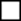 pilnvara zemes īpašnieka vai lietotāja pilnvarotajai personai		                        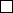 zemes robežu plāns.   									_________________________________				__________________          (fiziskai personai – vārds, uzvārds;						(paraksts*)           juridiskai personai – pārstāvja amats,          vārds, uzvārds)Piezīme. * - Dokumenta rekvizītus “paraksts” un “datums” neaizpilda, ja elektroniskais dokuments sagatavots atbilstoši normatīvajiem aktiem par elektronisko dokumentu noformēšanu.Vides aizsardzības un reģionālās attīstības ministrs				K.GerhardsIesniedzējs:Vides aizsardzības un reģionālās attīstības ministrs				K.GerhardsVīza:Valsts sekretārs								R.Muciņš02.03.2016 10:45573V.Bernards67026524Vilnis.bernards@varam.gov.lv suga(piemēram, liellops)skaitskopāsuga(piemēram, liellops)dzīvnieka sadalījums pēc to vecuma un izmantošanas grupas (piemēram,slaucama govs)dzīvnieka/-u identifikācijas numurs/-iapzīmēšanas līdzeklis (krotālija, transponders) apzīmēšanas līdzekļa numursnogalināts(atzīmēt ar x, ja attiecas)ievainots, tādēļ likvidējams (atzīmēt ar x, ja attiecas)bišu saimes identifikācijas numursstropanumurs (ja ir)gājusi bojā(atzīmēt ar x, ja attiecas)Likvidējama (atzīmēt ar x, ja attiecas)